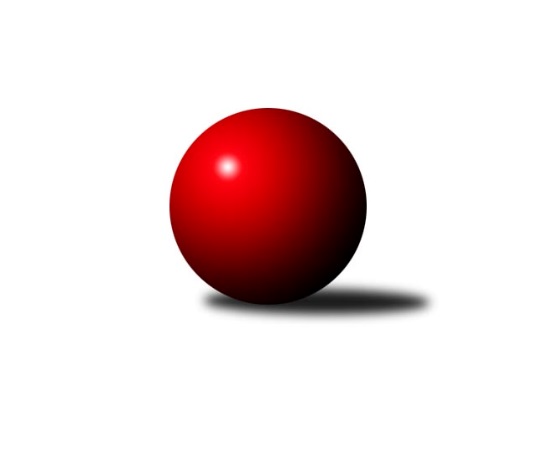 Č.8Ročník 2014/2015	8.11.2014Nejlepšího výkonu v tomto kole: 3516 dosáhlo družstvo: SKK Jičín2.KLM A 2014/2015Výsledky 8. kolaSouhrnný přehled výsledků:TJ Sokol Benešov 	- KK SDS Sadská	4:4	3334:3333	13.5:10.5	8.11.SKK Rokycany B	- TJ Loko České Velenice	6:2	3393:3336	11.0:13.0	8.11.KK Hvězda Trnovany	- SKK Hořice	7:1	3423:3259	17.0:7.0	8.11.KK Lokomotiva Tábor	- SKK Bohušovice	2:6	3436:3441	10.0:14.0	8.11.SKK Jičín	- KK Konstruktiva Praha 	6:2	3516:3490	15.0:9.0	8.11.TJ Sokol Duchcov	- Náchod - TJ Červený Kostelec  	7:1	3439:3181	19.0:5.0	8.11.Tabulka družstev:	1.	SKK Jičín	8	8	0	0	48.0 : 16.0 	114.5 : 77.5 	 3441	16	2.	SKK Rokycany B	8	7	0	1	46.5 : 17.5 	107.0 : 85.0 	 3360	14	3.	KK SDS Sadská	8	5	1	2	39.0 : 25.0 	100.0 : 92.0 	 3383	11	4.	KK Lokomotiva Tábor	8	5	0	3	37.0 : 27.0 	103.0 : 89.0 	 3357	10	5.	TJ Sokol Duchcov	8	5	0	3	35.0 : 29.0 	104.0 : 88.0 	 3326	10	6.	SKK Bohušovice	8	4	0	4	30.0 : 34.0 	93.0 : 99.0 	 3288	8	7.	KK Hvězda Trnovany	8	3	0	5	32.0 : 32.0 	97.5 : 94.5 	 3398	6	8.	TJ Loko České Velenice	8	3	0	5	29.0 : 35.0 	98.5 : 93.5 	 3334	6	9.	SKK Hořice	8	3	0	5	25.0 : 39.0 	85.0 : 107.0 	 3304	6	10.	KK Konstruktiva Praha	8	2	0	6	23.0 : 41.0 	93.0 : 99.0 	 3323	4	11.	TJ Sokol Benešov	8	1	1	6	18.0 : 46.0 	74.5 : 117.5 	 3173	3	12.	Náchod - TJ Červený Kostelec	8	1	0	7	21.5 : 42.5 	82.0 : 110.0 	 3248	2Podrobné výsledky kola:	 TJ Sokol Benešov 	3334	4:4	3333	KK SDS Sadská	Ivan Januš	143 	 144 	 128 	136	551 	 2:2 	 561 	 133	142 	 134	152	Jan Renka st.	Jaroslav Franěk	125 	 163 	 137 	138	563 	 2:2 	 588 	 146	162 	 132	148	Aleš Košnar	Petr Červ	142 	 147 	 152 	126	567 	 2.5:1.5 	 525 	 142	123 	 121	139	Václav Pešek	Dušan Dvořák	124 	 132 	 115 	150	521 	 2:2 	 550 	 133	128 	 147	142	Petr Miláček	Lukáš Kočí	138 	 128 	 140 	165	571 	 2:2 	 574 	 142	147 	 135	150	Tomáš Bek	Vladimír Matějka	141 	 145 	 148 	127	561 	 3:1 	 535 	 143	132 	 144	116	Martin Schejbalrozhodčí: Nejlepší výkon utkání: 588 - Aleš Košnar	 SKK Rokycany B	3393	6:2	3336	TJ Loko České Velenice	Michal Wohlmuth	152 	 146 	 129 	138	565 	 1:3 	 551 	 113	154 	 143	141	Ladislav Chmel	Václav Fűrst	155 	 138 	 130 	152	575 	 2:2 	 561 	 162	163 	 109	127	Ondřej Touš	Jan Holšan	121 	 130 	 138 	131	520 	 2:2 	 496 	 128	111 	 122	135	Tomáš Maroušek *1	Martin Prokůpek	158 	 145 	 120 	140	563 	 3:1 	 548 	 141	136 	 137	134	Zbyněk Dvořák	Martin Fűrst	156 	 147 	 144 	160	607 	 2:2 	 594 	 133	138 	 149	174	Zdeněk ml. Dvořák	Zdeněk Enžl	149 	 148 	 128 	138	563 	 1:3 	 586 	 143	153 	 140	150	Bronislav Černuškarozhodčí: střídání: *1 od 61. hodu Miroslav KotrčNejlepší výkon utkání: 607 - Martin Fűrst	 KK Hvězda Trnovany	3423	7:1	3259	SKK Hořice	Pavel Jedlička	159 	 132 	 145 	129	565 	 1:3 	 592 	 139	166 	 146	141	Radek Kroupa	Jiří Zemánek	133 	 145 	 147 	158	583 	 3:1 	 525 	 119	146 	 131	129	Dominik Ruml	Milan Stránský	154 	 126 	 122 	153	555 	 2:2 	 548 	 150	141 	 131	126	Vojtěch Tulka	Josef Šálek	152 	 158 	 139 	145	594 	 4:0 	 536 	 134	146 	 136	120	Jaromír Šklíba	Michal Koubek	143 	 142 	 146 	152	583 	 3:1 	 560 	 144	124 	 143	149	Radek Košťál	Roman Voráček	125 	 147 	 135 	136	543 	 4:0 	 498 	 119	120 	 132	127	Martin Hažva *1rozhodčí: střídání: *1 od 61. hodu František KráčmarNejlepší výkon utkání: 594 - Josef Šálek	 KK Lokomotiva Tábor	3436	2:6	3441	SKK Bohušovice	Karel Smažík	144 	 145 	 141 	130	560 	 1:3 	 577 	 146	142 	 152	137	Milan Perníček	Jaroslav Mihál	144 	 131 	 153 	137	565 	 2:2 	 571 	 139	136 	 145	151	Lukáš Dařílek	Petr Bystřický	131 	 144 	 142 	160	577 	 3:1 	 563 	 145	142 	 139	137	Miroslav Šnejdar ml.	David Kášek	156 	 154 	 169 	149	628 	 3:1 	 583 	 170	141 	 150	122	Jaroslav Chvojka	Borek Jelínek *1	117 	 147 	 124 	163	551 	 1:3 	 566 	 141	148 	 152	125	Martin Perníček	Petr Chval	135 	 137 	 133 	150	555 	 0:4 	 581 	 139	138 	 153	151	Jiří Semerádrozhodčí: střídání: *1 od 31. hodu Ladislav TakáčNejlepší výkon utkání: 628 - David Kášek	 SKK Jičín	3516	6:2	3490	KK Konstruktiva Praha 	Jan Bína	134 	 166 	 182 	146	628 	 2:2 	 625 	 167	132 	 187	139	Zdeněk Zahrádka	Josef Vejvara	156 	 145 	 156 	136	593 	 2:2 	 607 	 151	152 	 151	153	Pavel Kohlíček	Pavel Kaan	184 	 127 	 140 	143	594 	 2:2 	 584 	 145	144 	 125	170	Václav Posejpal	Roman Bureš *1	137 	 133 	 119 	141	530 	 3:1 	 536 	 135	132 	 132	137	Jaroslav st. Pleticha st.	Lukáš Vik	135 	 157 	 125 	151	568 	 2:2 	 573 	 137	155 	 144	137	Jaroslav ml. Pleticha ml.	Jaroslav Soukup	147 	 142 	 163 	151	603 	 4:0 	 565 	 142	141 	 139	143	Petr Tepličanecrozhodčí: střídání: *1 od 61. hodu Jiří DrábekNejlepší výkon utkání: 628 - Jan Bína	 TJ Sokol Duchcov	3439	7:1	3181	Náchod - TJ Červený Kostelec  	František Kopecký	146 	 112 	 145 	131	534 	 1:3 	 584 	 140	147 	 152	145	Tomáš Majer	Jakub Dařílek	155 	 130 	 154 	152	591 	 4:0 	 507 	 120	126 	 124	137	Daniel Balcar	František Dobiáš	128 	 125 	 137 	147	537 	 3:1 	 534 	 156	124 	 135	119	Tomáš Jirout	Jiří Semelka	149 	 145 	 167 	144	605 	 4:0 	 549 	 131	135 	 150	133	Aleš Tichý	Josef Pecha	148 	 144 	 121 	145	558 	 3:1 	 510 	 119	121 	 136	134	Jan Adamů *1	Zdeněk Ransdorf	146 	 171 	 147 	150	614 	 4:0 	 497 	 132	123 	 105	137	Tomáš Adamů *2rozhodčí: střídání: *1 od 61. hodu Miloš Hofman, *2 od 61. hodu Miloš VoleskýNejlepší výkon utkání: 614 - Zdeněk RansdorfPořadí jednotlivců:	jméno hráče	družstvo	celkem	plné	dorážka	chyby	poměr kuž.	Maximum	1.	Jan Bína 	SKK Jičín	611.05	385.4	225.7	1.5	4/4	(642)	2.	Michal Wohlmuth 	SKK Rokycany B	584.75	377.2	207.6	2.2	4/4	(613)	3.	Josef Šálek 	KK Hvězda Trnovany	584.60	374.7	209.9	2.1	4/4	(617)	4.	Jan Renka  st.	KK SDS Sadská	583.80	385.0	198.8	2.4	5/6	(623)	5.	Zdeněk Ransdorf 	TJ Sokol Duchcov	583.30	380.7	202.6	1.3	4/4	(614)	6.	Martin Hažva 	SKK Hořice	577.92	376.9	201.0	3.8	4/5	(595)	7.	Martin Schejbal 	KK SDS Sadská	576.17	372.6	203.6	1.9	6/6	(624)	8.	Lukáš Vik 	SKK Jičín	575.95	380.2	195.8	2.7	4/4	(601)	9.	Milan Stránský 	KK Hvězda Trnovany	574.60	374.3	200.3	2.5	4/4	(589)	10.	Jiří Semerád 	SKK Bohušovice	574.50	371.3	203.2	1.7	6/6	(599)	11.	Zdeněk ml. Dvořák 	TJ Loko České Velenice	574.17	370.9	203.3	2.1	6/6	(603)	12.	Radek Kroupa 	SKK Hořice	573.10	374.8	198.3	1.3	5/5	(610)	13.	Václav Fűrst 	SKK Rokycany B	573.00	374.8	198.2	1.3	3/4	(619)	14.	Zdeněk Zahrádka 	KK Konstruktiva Praha 	572.44	369.2	203.3	3.0	6/6	(625)	15.	Jiří Drábek 	SKK Jičín	572.33	379.9	192.4	2.7	4/4	(627)	16.	Martin Fűrst 	SKK Rokycany B	572.00	378.2	193.8	2.9	4/4	(607)	17.	Tomáš Bek 	KK SDS Sadská	571.67	370.2	201.5	1.1	6/6	(600)	18.	Michal Koubek 	KK Hvězda Trnovany	571.50	369.1	202.4	2.3	4/4	(595)	19.	Jakub Dařílek 	TJ Sokol Duchcov	570.75	381.0	189.8	1.9	4/4	(610)	20.	Jaroslav Soukup 	SKK Jičín	570.67	384.1	186.6	3.2	3/4	(618)	21.	Ladislav Takáč 	KK Lokomotiva Tábor	570.20	365.3	204.9	3.0	5/5	(587)	22.	Pavel Kaan 	SKK Jičín	568.00	384.1	183.9	3.3	4/4	(594)	23.	Milan Perníček 	SKK Bohušovice	567.60	365.0	202.6	1.8	5/6	(595)	24.	Jiří Zemánek 	KK Hvězda Trnovany	567.10	373.6	193.5	2.1	4/4	(609)	25.	David Kášek 	KK Lokomotiva Tábor	566.60	375.5	191.1	2.8	5/5	(638)	26.	Ondřej Touš 	TJ Loko České Velenice	566.22	368.9	197.3	3.8	6/6	(587)	27.	Bronislav Černuška 	TJ Loko České Velenice	566.06	378.8	187.2	3.4	6/6	(602)	28.	Petr Tepličanec 	KK Konstruktiva Praha 	565.60	371.3	194.3	1.9	5/6	(589)	29.	Aleš Košnar 	KK SDS Sadská	564.89	366.5	198.4	2.7	6/6	(588)	30.	Jaromír Šklíba 	SKK Hořice	562.60	379.1	183.5	3.3	5/5	(607)	31.	Jaroslav Mihál 	KK Lokomotiva Tábor	561.85	371.2	190.7	2.8	5/5	(615)	32.	Václav Pešek 	KK SDS Sadská	561.50	372.8	188.7	4.4	6/6	(599)	33.	Karel Smažík 	KK Lokomotiva Tábor	559.75	379.6	180.1	3.4	4/5	(595)	34.	Petr Chval 	KK Lokomotiva Tábor	558.19	363.5	194.7	3.1	4/5	(599)	35.	Ladislav Chmel 	TJ Loko České Velenice	558.07	359.4	198.7	2.2	5/6	(608)	36.	Jaroslav ml. Pleticha  ml.	KK Konstruktiva Praha 	557.44	367.1	190.4	3.1	6/6	(604)	37.	Roman Voráček 	KK Hvězda Trnovany	556.92	373.7	183.3	4.1	4/4	(591)	38.	Aleš Tichý 	Náchod - TJ Červený Kostelec  	556.81	369.2	187.6	4.0	4/5	(591)	39.	Lukáš Kočí 	TJ Sokol Benešov 	555.40	363.7	191.8	2.5	5/5	(577)	40.	Daniel Balcar 	Náchod - TJ Červený Kostelec  	555.30	377.0	178.4	4.9	5/5	(604)	41.	Zdeněk Enžl 	SKK Rokycany B	555.17	368.3	186.8	3.3	4/4	(586)	42.	Miroslav Šnejdar  ml.	SKK Bohušovice	554.39	368.6	185.8	2.3	6/6	(580)	43.	Josef Pecha 	TJ Sokol Duchcov	553.15	367.9	185.3	2.9	4/4	(612)	44.	Pavel Kohlíček 	KK Konstruktiva Praha 	552.56	366.6	186.0	3.8	6/6	(607)	45.	Borek Jelínek 	KK Lokomotiva Tábor	551.75	366.5	185.3	3.6	4/5	(588)	46.	Zbyněk Dvořák 	TJ Loko České Velenice	551.44	373.5	177.9	4.3	6/6	(587)	47.	Václav Posejpal 	KK Konstruktiva Praha 	550.39	372.9	177.4	4.7	6/6	(584)	48.	Martin Prokůpek 	SKK Rokycany B	550.38	376.1	174.3	5.3	4/4	(580)	49.	Tomáš Majer 	Náchod - TJ Červený Kostelec  	549.05	366.7	182.4	3.9	5/5	(591)	50.	Vojtěch Tulka 	SKK Hořice	547.35	363.7	183.7	4.0	5/5	(609)	51.	František Dobiáš 	TJ Sokol Duchcov	544.33	360.1	184.3	4.4	3/4	(582)	52.	Radek Košťál 	SKK Hořice	542.00	356.8	185.3	4.5	5/5	(560)	53.	Martin Perníček 	SKK Bohušovice	540.00	363.2	176.8	7.0	5/6	(566)	54.	Petr Fara 	SKK Rokycany B	539.25	368.4	170.8	5.3	3/4	(555)	55.	Zdeněk Kandl 	KK Hvězda Trnovany	539.00	368.3	170.7	5.1	3/4	(578)	56.	Petr Miláček 	KK SDS Sadská	536.00	356.4	179.6	4.4	4/6	(550)	57.	Jiří Semelka 	TJ Sokol Duchcov	535.90	358.5	177.5	5.2	4/4	(605)	58.	Miloš Voleský 	Náchod - TJ Červený Kostelec  	532.63	373.8	158.9	9.3	4/5	(589)	59.	Tomáš Maroušek 	TJ Loko České Velenice	529.63	365.1	164.5	5.5	4/6	(550)	60.	Ivan Januš 	TJ Sokol Benešov 	529.35	363.5	165.9	5.9	5/5	(554)	61.	Lukáš Dařílek 	SKK Bohušovice	527.72	362.3	165.4	5.6	6/6	(571)	62.	Tomáš Svoboda 	SKK Bohušovice	526.75	360.1	166.6	6.8	4/6	(553)	63.	Jaroslav st. Pleticha  st.	KK Konstruktiva Praha 	521.80	358.3	163.5	7.6	5/6	(536)	64.	Jaroslav Franěk 	TJ Sokol Benešov 	521.31	357.6	163.7	4.3	4/5	(573)	65.	Dušan Dvořák 	TJ Sokol Benešov 	515.00	357.2	157.8	9.1	5/5	(535)		Roman Filip 	SKK Bohušovice	600.00	384.0	216.0	2.0	1/6	(600)		Jaroslav Chvojka 	SKK Bohušovice	583.00	352.0	231.0	4.0	1/6	(583)		Jan Adamů 	Náchod - TJ Červený Kostelec  	575.50	370.8	204.8	4.0	2/5	(649)		Karel Valeš 	TJ Sokol Duchcov	573.00	382.3	190.8	4.0	2/4	(587)		Pavel Vymazal 	KK Konstruktiva Praha 	572.00	374.0	198.0	2.0	1/6	(572)		Roman Bureš 	SKK Jičín	571.00	388.0	183.0	5.0	2/4	(572)		Pavel Jedlička 	KK Hvězda Trnovany	569.50	360.5	209.0	4.0	1/4	(574)		Josef Vejvara 	SKK Jičín	567.75	381.5	186.3	3.4	2/4	(597)		Miroslav Šostý 	TJ Sokol Benešov 	564.50	370.0	194.5	4.5	2/5	(574)		Tomáš Jirout 	Náchod - TJ Červený Kostelec  	558.50	370.0	188.5	3.5	2/5	(583)		Petr Bystřický 	KK Lokomotiva Tábor	553.33	366.0	187.3	4.3	3/5	(585)		Tomáš Adamů 	Náchod - TJ Červený Kostelec  	548.11	356.8	191.3	2.9	3/5	(606)		Vladimír Matějka 	TJ Sokol Benešov 	546.33	361.0	185.3	3.0	1/5	(561)		Jiří Kočí 	TJ Sokol Benešov 	543.50	364.5	179.0	5.5	2/5	(562)		Antonín Svoboda 	KK SDS Sadská	542.67	365.7	177.0	4.7	3/6	(564)		Pavel Šporer 	TJ Sokol Duchcov	542.00	361.0	181.0	0.0	1/4	(542)		Zdeněk Měkota 	SKK Hořice	541.00	350.0	191.0	3.0	1/5	(541)		Martin Maršálek 	SKK Rokycany B	539.75	366.8	173.0	5.3	2/4	(579)		Miloš Hofman 	Náchod - TJ Červený Kostelec  	535.33	365.8	169.5	3.7	3/5	(546)		Miroslav Kašpar 	KK Lokomotiva Tábor	532.00	366.0	166.0	5.0	1/5	(532)		Radek Kandl 	KK Hvězda Trnovany	531.75	366.0	165.8	5.5	2/4	(542)		Miroslav Kotrč 	TJ Loko České Velenice	531.50	351.5	180.0	5.5	2/6	(550)		Dominik Ruml 	SKK Hořice	530.25	368.5	161.8	6.3	2/5	(554)		Marek Červ 	TJ Sokol Benešov 	529.00	374.0	155.0	10.0	1/5	(529)		Libor Bureš 	SKK Rokycany B	528.00	356.0	172.0	4.0	1/4	(528)		Petr Červ 	TJ Sokol Benešov 	526.92	365.2	161.8	6.5	3/5	(567)		František Kopecký 	TJ Sokol Duchcov	526.67	368.7	158.0	3.7	1/4	(534)		Karel Hašek 	TJ Sokol Benešov 	526.00	350.0	176.0	7.0	1/5	(526)		Petr Linhart 	Náchod - TJ Červený Kostelec  	525.00	357.0	168.0	6.0	1/5	(525)		František Kráčmar 	SKK Hořice	523.50	372.0	151.5	7.3	2/5	(555)		Jan Holšan 	SKK Rokycany B	520.00	364.0	156.0	6.0	1/4	(520)		Roman Osovský 	TJ Loko České Velenice	512.00	366.0	146.0	9.0	1/6	(512)		Václav Martínek 	TJ Sokol Duchcov	506.00	339.0	167.0	4.0	1/4	(506)		Miroslav Hilzensaurer 	TJ Sokol Duchcov	502.50	354.5	148.0	9.5	2/4	(537)		Jaromír Hnát 	SKK Bohušovice	502.00	344.3	157.7	6.3	3/6	(521)		Filip Januš 	TJ Sokol Benešov 	500.00	340.0	160.0	7.0	1/5	(500)		Karel Palát 	TJ Sokol Benešov 	492.50	346.0	146.5	14.0	2/5	(506)Sportovně technické informace:Starty náhradníků:registrační číslo	jméno a příjmení 	datum startu 	družstvo	číslo startu
Hráči dopsaní na soupisku:registrační číslo	jméno a příjmení 	datum startu 	družstvo	Program dalšího kola:9. kolo15.11.2014	so	10:00	SKK Hořice - TJ Sokol Duchcov	15.11.2014	so	10:00	TJ Loko České Velenice - KK Hvězda Trnovany	15.11.2014	so	10:00	KK Konstruktiva Praha  - SKK Rokycany B	15.11.2014	so	10:00	SKK Bohušovice - SKK Jičín	15.11.2014	so	10:00	KK SDS Sadská - KK Lokomotiva Tábor	15.11.2014	so	15:00	Náchod - TJ Červený Kostelec   - TJ Sokol Benešov 	Nejlepší šestka kola - absolutněNejlepší šestka kola - absolutněNejlepší šestka kola - absolutněNejlepší šestka kola - absolutněNejlepší šestka kola - dle průměru kuželenNejlepší šestka kola - dle průměru kuželenNejlepší šestka kola - dle průměru kuželenNejlepší šestka kola - dle průměru kuželenNejlepší šestka kola - dle průměru kuželenPočetJménoNázev týmuVýkonPočetJménoNázev týmuPrůměr (%)Výkon2xDavid KášekTábor6283xZdeněk RansdorfDuchcov 110.486144xJan BínaJičín 6282xDavid KášekTábor109.926281xZdeněk ZahrádkaKonstruktiva 6254xJan BínaJičín 109.526283xZdeněk RansdorfDuchcov 6141xMartin FűrstRokycany  B109.286071xMartin FűrstRokycany  B6071xZdeněk ZahrádkaKonstruktiva 1096251xPavel KohlíčekKonstruktiva 6071xJiří SemelkaDuchcov 108.86605